Вклад белорусского народа в Победу в Великой Отечественной войне / А. М. Литвин ; редкол. : А. А. Коваленя и др. — Минск : Беларуская навука, 2020. — 495 с., ил.													___В издании рассматриваются вопросы участия белорусов и уроженцев Беларуси в важнейших событиях Великой Отечественной войны, характеризующие общий вклад населения республики в Победу. На большом фактическом материале, почерпнутом из опубликованной литературы и ранее неизвестных архивных документов, на многочисленных примерах комплексно исследуется массовый героизм белорусского народа на фронтах войны, раскрывается самоотверженная борьба патриотов в рядах партизан и подполья, участие белорусов и уроженцев республики в европейском движении Сопротивления и в составе войск антигитлеровской коалиции, героический труд в советском тылу и в восстановлении разрушенной войной экономики, социальной сферы, науки и культуры. 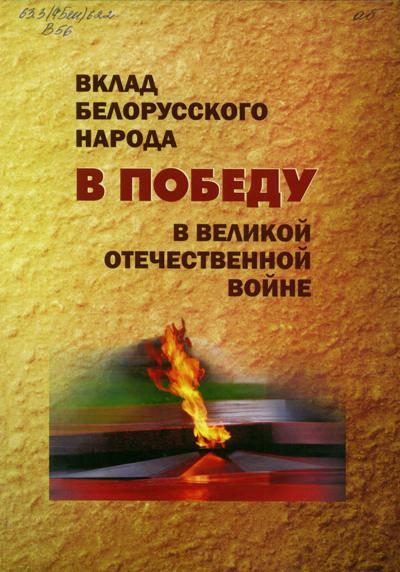 